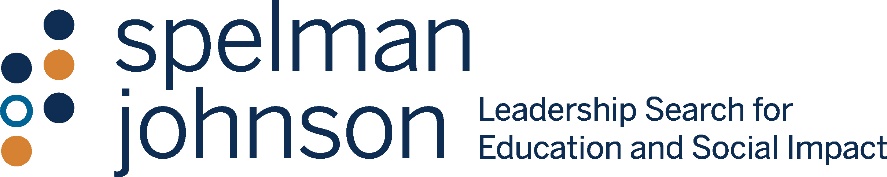 Position Announcement Prescott CollegePresidentThe board of trustees invites inquiries, nominations, and applications in its nationwide search for the 18th president of Prescott College. The search for a new president was launched in response to the decision by President John Flicker to retire in 2021. Prescott College, founded in 1960, has over a half-century of leadership in developing and refining experiential and online educational models that have kept the college at the forefront of institutions seeking to address urgent issues currently facing human societies. Collaborative learning, multidisciplinary studies, and student-designed programs are hallmarks of the Prescott educational experience. Enrolling 970 students nationally in both on-campus and online programs, Prescott offers both bachelors, masters, and a doctoral degree in the liberal arts and environmental sciences, education, and the health professions. As part of the EcoLeague, a consortium of liberal arts colleges grounded in a mission of bio-regional education for sustainability, the college offers educational centers in Mexico and Kenya. As a member of the Consortium for Innovative Environments in Learning (CIEL), a working group of twelve institutions and programs that focus on innovative and reform practices in higher education, Prescott offers programs such as the Tucson Changemaker K-20 Partnership, an experimental education lab school that allows students a direct pathway from k-12 through higher education including the doctoral level. The PositionAppointed by, and reporting directly to, the board of trustees, the president is the chief executive officer of the college principally responsible for implementing the board’s policies and overseeing strategic planning, financial management, academic mission, student success, resource development, fundraising, and institutional operations. Together with the board, the president will work to engage the college with a vision for academic excellence that prepares students to be agents of change. As an institution committed to social justice and environmental sustainability, the president will recognize and advance the intersections of these areas working toward a more just and equitable society. The president is responsible for driving enrollment; for communicating a vision of student success that addresses retention, graduation, and employability; for building upon the distinctiveness and mission that is Prescott College such as climate justice and environmental sustainability; and, for the development and implementation of a multi-faceted advancement strategy that engages alumni and institutional constituents in a culture of giving and support. The president will work across the college in piloting the 2025 strategic plan; identifying, building, and sustaining partnerships; and, supporting institutional shared governance.QualificationsFor the presidential role, Prescott College seeks a mission-driven, visionary, ethical, and compassionate leader with a proven track record in institutional change. A leader who will embrace and build on the diversity of Prescott’s academic program, the core of experiential learning, the mission of sustainability, and student scholar activism. Minimum qualifications include five to seven years of established leadership and experience in complex organizations with significant financial oversight; supervision and leadership of multiple units and staff; a proven track record in advancement/fundraising; revenue generation responsibilities; and compliance/risk management. Successful candidates will possess the appropriate academic background and experience in a field related to the mission and vision of the college. The ideal candidate will have a strong understanding of current and emerging topics in higher education, the entrepreneurial and analytical skills necessary to identify and implement new revenue opportunities, and the capacity to motivate and inspire productive collaboration.Application and NominationReview of applications will begin April 12, 2021 and continue until the position is filled. A resume with an accompanying cover letter may be submitted via the Spelman Johnson website at www.spelmanjohnson.com/open-positions. Nominations for this position may be emailed to Ellen Heffernan at eth@spelmanjohnson.com or Anne-Marie Kenney at amk@spelmanjohnson.com. Applicants needing reasonable accommodation to participate in the application process should contact Spelman Johnson at 413-529-2895.Visit the Prescott College website at https://www.prescott.edu/Prescott College is committed to Equal Opportunity Employment and supports excellence through diversity. We encourage qualified applicants from historically underrepresented groups along with Veterans and AmeriCorps, Peace Corps and other national service alumni to participate in our recruitment efforts.